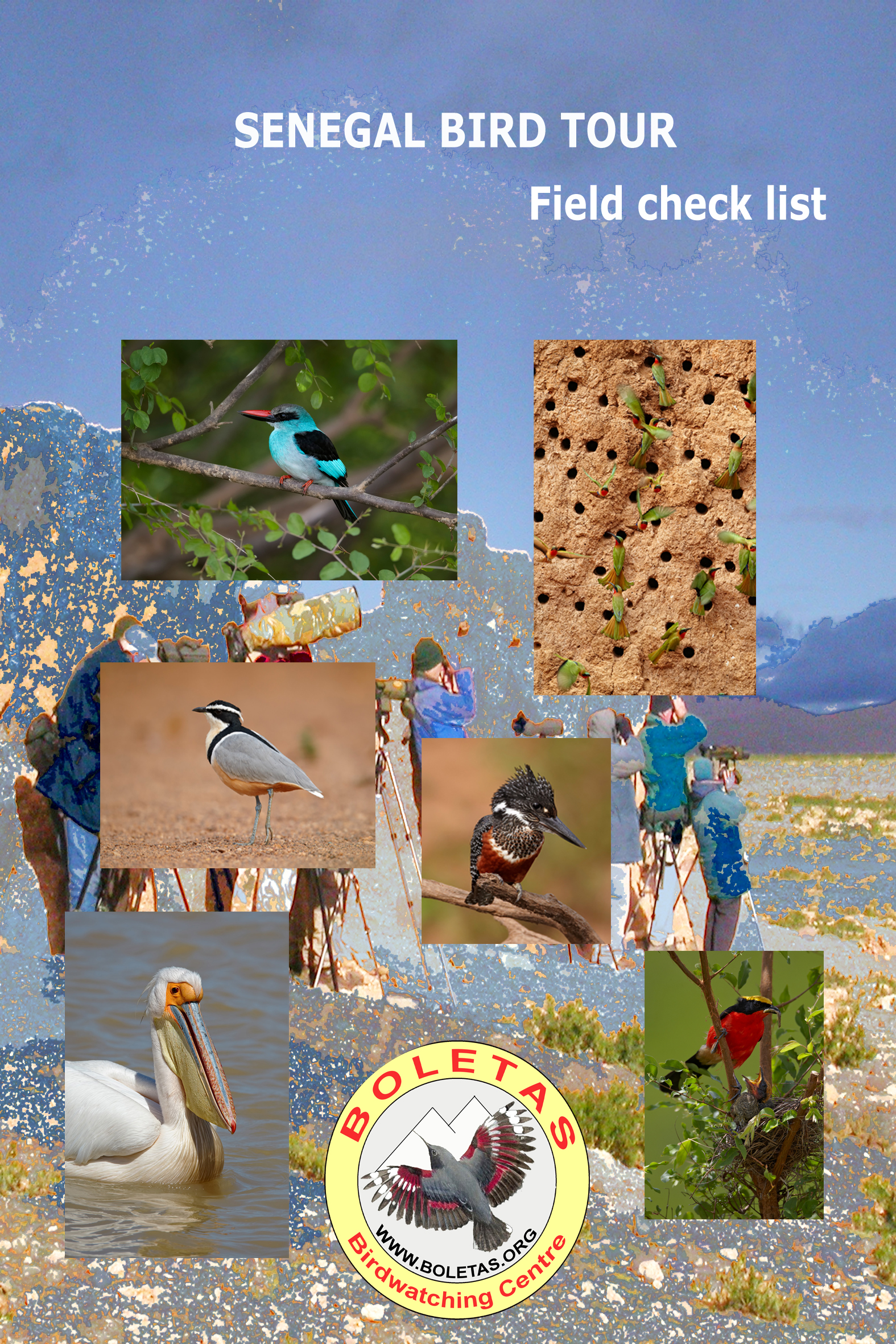            Birdwatching Holidays in Spain, Morocco & more… 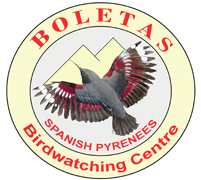  BOLETAS Birdwatching centre 22192 Loporzano (Huesca) – Spain					           tel/fax 00 34 974 262027 or 01162 889318                                                                                                                        e.mail: josele@boletas.org                                                                                                                         WWW.BIRDINGSPAIN.COM                                                                                                                                        Josele J. Saiz  - NIF 38491538A  SENEGAL Bird field check listNotes  #Enter a tick for each species recorded on tourEnter a tick for each species recorded on tourEnter a tick for each species recorded on tourEnter a tick for each species recorded on tourWeatherDateSitesNovNovEnglish nameScientific name151617181920212223242526272829OstrichStruthio camelusLittle GrebeTachybaptus ruficollisGreat Crested GrebePodiceps cristatusBlack Necked GrebePodiceps nigricollisAfrican DarterAnhinga rufaLong tailed CormorantPhalacrocorax africanusGreat CormorantPhalacrocorax carboGreat white PelicanPelecanus onocrotalusPink backed PelicanPelecanus rufescensGrey HeronArdea cinereaBlack headed Heron Ardea melanocephalaGoliath HeronArdea goliathPurple HeronArdea purpureaGreat EgretEgretta albaBlack HeronEgretta ardesiacaIntermediate EgretEgretta intermediaLittle EgretEgretta garzettaWestern reef HeronEgretta gularisCattle EgretBubulcus ibisSquacco HeronArdeola ralloidesStriated HeronButorides striatusBlack crown Night HeronNycticorax nycticoraxWhite backed Night HeronGorsachius leuconotusWhite crested tiger HeronTigriornis leucolophusLittle BitternIxobrychus minutusDwarf BitternIxobrychus sturmiiGreat BitternBotaurus stellarisHamerkopScopus umbrettaYellow billed StorkMycteria ibisBlack StorkCiconia nigraAbdim's StorkCiconia abdimiiWoolly necked StorkCiconia episcopusEuropean white StorkCiconia ciconiaSaddle billed Storkephippiorhynchus senegalensisMarabou StorkLeptoptilos crumeniferusEurasian SpoonbillPlatalea leucorodiaAfrican SpoonbillPlatalea albaGreater FlamingoPhoenicopterus ruberLesser FlamingoPhoeniconaias minorSacred IbisThreskiornis aethiopicusHadada IbisBostrychia hagedashNorthern Bald IbisGeronticus eremitaGlossy IbisPlegadis falcinellusWhite faced whistling DuckDendrocygna viduataFulvus whistling DuckDendrocygna bicolorWhite backed DuckThalassornis leuconotusEgptian GooseAlopochen aegyptiacaCommon ShelduckTadorna tadornaSpur winged GoosePlectropterus GambensisKnob billed GooseSarkidionis melanotosAfrican pygmy GooseNettapus auritusGadwallAnas streperaCommon TealAnas creccaMallardAnas platyrhynchosNorthern PintailAnas AcutaGarganeyAnas querquedulaNorthern ShovelerAnas clypeataMarbled DuckMarmaronetta angustirostrisEnglish nameScientific name151617181920212223242526272829Eurasian WigeonAnas penelopeAmerican WigeonAnas americanaCommon PochardAythya FerinaFerruginous DuckAythya nyrocaTufted DuckAythya morillonOspreyPandion haliaetusAfrican Fish EagleHaliaeetus vociferPalm nut VultureGypohierax angolensisAfrican Harrier HawkPolyboroides typusBateleurTerathopius ecaudatusBat HawkMacheiramphus alcinusHooded VultureNecrosyrtes monachusEgyptian VultureNeophron percnopterusAfrican white backed VultureGyps africanusRuppell's griffon VultureGyps rueppelliiEurasian griffon VultureGyps fulvusWhite headed VultureTrigonoceps occipitalisLappet faced VultureTorgos tracheliotusBlack KiteMilvus migransBlack shouldered KiteElanus caeruleusAfrican swallow tailed KiteChelictinia riocouriiEurasian marsh HarrierCircus aeruginosusPallid HarrierCircus macrourusMontagu's HarrierCircus pygargusshort toed EagleCircaetus gallicusBeaudouin's EagleCircaetus beaudouiniiBrown snake EagleCircaetus cinereusWestern banded snake EagleCircaetus cinerascensLizard BuzzardKaupifalco monogrammicusDark chanting GoshawkMelierax metabatesGabar GoshawkMicronisus gabarShikraAccipiter badiusOvambo SparrowhawkAccipiter ovampensisGrasshopper BuzzarbButastur rufipennisLong legged BuzzardButeo rufinusRed necked BuzzardButeo auguralisTawny EagleAquila rapaxWahlberg's EagleHieraaetus wahlbergiAfrican hawk EagleHieraaetus spilogasterBooted EagleHieraaetus pennatusMartial EaglePolemaetus bellicosusLong crested EagleLophaetus occipitalisLesser KestrelFalco naumanniCommon KestrelFalco tinnunculusGrey KestrelFalco ardosiaceus Red necked FalconFalco chiqueraEurasian HobbyFalco subbuteoAfrican HobbyFalco cuvieriiLanner FalconFalco biarmicusPeregrine FalconFalco peregrinusBarbary FalconFalco pelegrinoidesSecretarybirdsagittarius serpentariusWhite throate FrancolinFrancolinus albogularisAhanta FrancolinFrancolinus ahentensisDouble spurred FrancolinFrancolinus bicalcaratusCommon QuailCoturnix coturnixStone PartridgePtilopachus petrosusHelmeted GuineafowlNumida meleagrisCommon ButtonquailTurnix sylvaticusEnglish nameScientific name151617181920212223242526272829Quail PloverOrtyxelos meiffreniiBlack crowned CraneBalearica pavoninaWhite spotted FlufftailSarothrura pulchraAfrican CrakeCrex egregiaBlack CrakeAmaurornis flavirostraLittle CrakePorzana parvaSpotted CrakePorzana porzanaPurple SwamphenPorphyrio porphyrioAllen's GallinulePorphyrio alleniCommon MoorhenGallinula chloropusLesser MoorhenGallinula angulataEurasian CootFulica atraAfrican FinfootPodica senegalensisArabian BustardArdeotis arabsWhite bellied BustardEupodotis senegalensisSavile's  BustardLophotis savileiDenham's BustardNeotis denhamiAfrican JacanaActophilornis africanusGreater painted SnipeRostratula benghalensisEurasian OystercatcherHaematopus ostralegusBlack winged StiltHimantopus himantopusPied AvocetRecurvirostra avosettaEurasian Stone CurlewBurhinus oedicnemusSenegal Thick kneeBurhinus senegalensisWater Thick kneeBurhinus vermiculatusSpotted Thick kneeBurhinus capensisEgyptian PloverPluvianus aegyptiusCream coloured CourserCursorius cursorTemminck's CourserCursorius temminckiiBronze winged CourserRhinoptilus chalcopterusCollared PratincoleGlareola pratincolaNorthern LapwingVanellus vanellusSpur winged LapwingVanellus spinosusBlack headed LapwingVanellus tectusWhite headed LapwingVanellus albicepsLesser black wing LapwingVanellus lugubrisAfrrican wattled LapwingVanellus senegallusGrey PloverPluvialis squatarolaCommon ringed PloverCharadrius hiaticulaLittle ringed PloverCharadrius dubiusKittlitz's PloverCharadrius pecuariusForbes's PloverCharadrius forbesiWhite fronted PloverCharadrius marginatusKentish PloverCharadrius alexandrinusJack SnipeLymnocryptes minimusGreat SnipeGallinago mediaCommon SnipeGallinago gallinagoBlack tailed GodwitLimosa limosaBar tailed GodwitLimosa lapponicaWhimbrelNumenius phaeopusEurasian CurlewNumenius arquataSpotted RedshankTringa erythropusCommon RedshankTringa totanusMarsh SandpiperTringa stagnatilisCommon GreenshankTringa nebulariaLesser YellowlegsTringa flavipesGreen SandpiperTringa ochropusWood SandpiperTringa glareolaCommon SandpiperActitis hypoleucosEnglish nameScientific name151617181920212223242526272829Ruddy TurnstoneArenaria interpresRed knotCalidris canutusSanderlingCalidris albaLittle stintCalidris minutaTemminck's stintCalidris temminckiiCurlew sandpiperCalidrisferrugineaDunlinCalidris alpinaRuffPhilomachus pugnaxGrey phalaropePhalaropus fulicariusGreat skuaStercorarius skuaPomarine Skuastercorarius pomarinusArctic skuaStercorarius parasiticusLong tailed skuaStercorarius longicaudusAudouin's gullLarus audouiniiKelp gullLarus dominicanusYellow legged gullLarus cachinnansLesser black back gullLarus fuscusGrey headed gullLarus cirrocephalusBlack headed gullLarus ridibundusSlender billed gullLarus geneiMediterranean gullLarus melanocephalusLittle gullLarus minutusGull billed ternSterna niloticaCaspian ternSterna caspiaLesser crested ternSterna bengalensisSandwich tern   Sterna sandvicensisRoyal ternSterna maximaRoseate ternSterna dougalliCommon ternSterna hirundoArctic ternSterna paradisaeaLittle ternSterna albifronsBridled ternSterna anaethetusSooty ternSterna fuscataWhiskered ternChildonias hybridaWhite winged black ternChildonias LeucopterusBlack ternChildonias nigerBrown noddy Anous stolidusBlack noddyAnous minutusAfrican skimmerRynchops flavirostrisChestnut bellied sandgrousePterocles exustusLichtenstein's sandgrousePterocles lichtensteiniiFour banded sandgrousePterocle quadricinctusRock doveColumba liviaSpeckeled pigeonColumba guineaEuropean turtle doveStreptopelia turturAdamawa turtle doveStreptopelia hypopyrhaAfrican collared doveStreptopelia roseogriseaAfrican mourning doveStreptopelia decipiensRed eyed  doveStreptopelia semitorquataVinaceous doveStreptopelia vinaceaLaughing doveStreptopelia senegalensisBlack billed wood doveTurtur abyssinicusBlue spotted wood doveTurtur aferNamaqua doveOena capensisBruce's green pigeonTreron waaliaAfrican green pigeonTreron calvusRose ringed parakeetPsittacula krameriBrown necked parrotPoicephalus robustusSenegal parrotPoicephalus senegalusEnglish nameScientific name151617181920212223242526272829Green turacoTauraco persaViolet turacoMusophaga violaceaWestern grey plantain eaterCrinifer piscatorJacobin cuckooOxylophus jacobinusLevaillant's cuckooOxylophus levaillantiiGreat spotted cuckooClamator glandariusRed chested cuckoocuculus solitariusBlack cuckoocuculus clamosusCommon cuckooCuculus canorusAfrican cuckooCuculus gularisKlaas's cuckooChrysococcyx klassAfrican emerald cuckoochrysococcyx cupreusDideric cuckooChrysococcyx capriusYellowbillCeuthmochares aereusBlack coucalCentropus grilliBlack throated coucalCentropus leucogasterSenegal coucalCentropus senegalensisBarn owlTyto albaAfrican scops owlOtus senegalensisEuropean scops owlOtus scopsWhite faced owlPtilopsis leucotisSpotted eagle owlBubo africanusVerreaux's eagle owlBubo lacteusPel's fishing owlScotopelia peliAfrican wood owlStrix woodfordiiPearl spotted owletGlaucidium perlatumShort eared owlAsio flammeusMarsh owlAsio capensisRed necked nightjarCaprimulgus ruficollisEuropean nightjarCaprimulgus europaeusEgyptian nightjarCaprimulgus aegyptiusGolden nightjarCaprimulgus eximiusBlack shouldered nightjarCaprimulgus nigriscapularisSwamp nightjarCaprimulgus natalensisPlain nightjarCaprimulgus inornatusLong tailed nightjarCaprimulgus climacurusStandard winged nightjarMacrodipteryx longipennisMottled spinetail swiftTelacanthura ussheriAfrican palm swiftCypsiurus parvusAlpine swiftTachymarptis melbaCommon swiftApus apusPallid swiftApus pallidusLittle swiftApus affinisWhite rumped swiftApus cafferBlue naped mousebirdUrocolius macrourusGrey headed kingfisherHalcyon leucocephalaStriped kingfisherHalcyon chelicutiBlue breasted kingfisherHalcyon malimbicaWoodland kingfisherHalcyon senegalensisAfrican pygmy kingfisherCeyx pictusMalachite kingfisherAlcedo cristataShining blue kingfisherAlcedo quadribrachysCommon kingfisherAlcedo atthisGiant kingfisherMegaceryle maximaPied kingfisherCeryle rudisSwallow tailed bee eaterMerops hirundineusLittle bee eaterMerops pusillusRed throated bee eaterMerops bulockiWhite throated bee eaterMerops albicollisEnglish nameScientific name151617181920212223242526272829Green bee eaterMerops orientalisBlue cheeked bee eaterMerops persicusEuropean bee eaterMerops apiasterCarmine bee eaterMerops nubicusRufous crowned rollerCoracias naeviusAbyssinian rollerCoracias abyssinicusEuropean rollerCoracias garrulusBlue bellied rollerCoracias cyanogasterBroad billed rollerEurystomus glaucurusCommon hoopoeUpupa epopsGreen wood hoopoePhoeniculus purpureusBlack wood hoopoeRhinopomastus aterrimusAfrican pied hornbillTockus fasciatusAfrican grey hornbillTockus nasutusRed billed hornbillTockus erythrorhynchusPiping HornbillBycanistes fistulatorYellow casqued hornbillCeratogymna elataAbyssinian ground hornbillBucorvus abyssinicusRed rumped tinkerbirdPogoniulus atroflavusYellow rumped tinkerbirdPogoniulus bilineatusYellow fronted tinkerbirdPogoniulus ChrysoconusHairy breasted barbetTricholaema HirsutaVieillot's barbetLybius viellotiBearded barbetLybius dubiusLesser honeyguideIndicator minorSpotted honeyguideIndicator maculatusGreater honeyguideIndicator indicatorEurasian WryneckJynx torquillaFine spotted woodpeckerCampethera punctuligeraGolden tailed woodpeckerCampethera AbingoniLittle green woodpeckerCampethera maculosaBuff spotted woodpeckerCampethera nivosaLittle grey woodpeckerDendropicos elachusCardinal woodpeckerDendropicos fuscescensGrey woodpeckerDendropicos goertaeBrown backed woodpeckerDendropicos obsoletusSinging bushlarkMirafa cantillansKordofan bushlarkMirafa cordofanicaFlappet larkMirafa rufocinnamomeaGreater hoopoe lark Alemon alaudipesChestnut back sparrow larkEremopterix leucotisBlack crowned sparow larkEremopterix nigricepsGreater short toed larkCalandrella brachydactylaCrested larkGalerida cristataSun larkGalerida modestaFanti saw wingPsalidoprocne obscuraGrey rumped swallowPseudhirundo griseopygaPlain martinRiparia paludicolaCommon sand martinRiparia ripariaBarn swallowHirundo rusticaRed chested swallowHirundo lucidaEthiopian swallowHirundo aethiopicaWire tailed swallowHirundo smithiiPied winged swallowHirundo leucosomaCrag martinHirundo rupestrisNorthern house martinDelichon urbicumLesser striped swallowHirundo aethiopicaRufous chested swallowHirundo semirufaMosque swallowHirundo senegalensisEnglish nameScientific name151617181920212223242526272829Red rumped swallowHirundo dauricaPlain backed pipitAnthusleucophrysTawny pipitAnthus campestrisRed throated pipitAnthus cervinusTree pipitAnthus trivalisYellow throated longclawMacronyx croceusWhite wagtailMotacilla albaAfrican pied wagtailMotacilla aguimpYellow wagtailMotacilla flavaGrey wagtailMotacilla cinereaWhite breasted cuckoo shrikeCoracina pectoralisRed shouldered cuckoo shrikeCampephaga phoeniceaCommon bulbulPycnonotus barbatusSlender billed greenbulAndropadus gracilirostrisYellow whiskered greenbulAndropadus latirostrisLittle greenbulAndropadus virensSimple leaflovechlorocichla simplexYellow throated leafloveChlorocichla flavicollisSwamp palm bulbulThescelocichla leucopleuraLeaflovePyrrhurus scandensWhite throated greenbulPhyllastrephus albigularisGrey headed bristlebillBleda canicapillusWestern nicatorNicator chlorisAfrican thrushTurdus peliosFire crested aletheAlethe diademataCommon rock thrushMonticola saxatilisBlue Rock thrushMonticola solitariusNorthern anteater chatMyrmecocichla aethiopsSooty chatMyrmecocichla nigraWhite fronted black chatMyrmecocichla albifronsSnowy crowned robin chatCossypha niveicapillaWhite crowned robin chatCossypha albicapillaBluethroatLuscinia svecicaCommon NightingaleLuscinia megarhynchosRufous scrub robinCercotrichas galactotesBlack  scrub robinCercotrichas podobeCommon RedstartPhoenicurus phoenicurusWhinchatSaxicola rubetraCommon stonechatSaxicola torquataFamiliar chatCercomela familiarisNorthern wheatearOenanthe oenantheBlack eared wheatearOenanthe hispanicaDesert wheatearOenanthe desertiIsabelline wheatearOenanthe isabellinaPale flycatcherMelaenornis pallidusNorthern black flycatcherMelaenornis edolioidesWhite browed forest flycatcherFraseria cinerascensSpotted flycatcherMuscicapa striataSwamp flycatcherMuscicapa  aquaticaPied flycatcherMuscicapa hypoleucaLead coloured flycatcherMyioparus plumbeusSenegal batisBatis senegalensisCommon wattle eyePlatysteria cyaneaRed bellied paradise flycatcherTerpsiphone rufiventerAfrican paradise flycatcherTerpsiphone viridisAfrican blue flycatcherElminia longicaudaTawny flanked priniaPrinia subflavaRiver priniaPrinia fluviatilisRed faced cisticolaCisticola erythropsEnglish nameScientific name151617181920212223242526272829Singing cisticolaCisticola cantansWhistling cisticolaCisticola lateralisWinding cisticolaCisticola galactotesCroaking cisticolaCisticola natalensisDorst's cisticolaCisticola  dorstiShort winged cisticolaCisticola brachypterusRufous cisticolaCisticola rufusZitting cisticolaCisticola juncidisDesert cisticolaCisticola aridulusBlack backed cisticolaCisticola eximiusOriole warblerHypergerus atricepsYellow breasted apalisApalis flavidaGrey backed camaropteraCamaroptera brachyuraOlive green camaropteraCamaroptera chloronotaCricket warblerSpiloptila clamansAfrican moustached warblerMelocichla mentalisGrasshopper warblerLocustella naeviaSavi's warblerLocustella luscinioidesAquatic warblerAcrocephalus paludicolaSedge warblerAcrocephalus schoenobaenusEuropean reed warblerAcrocephalus scirpaceusAfrican reed warblerAcrocephalus baeticatusGreat reed warblerAcrocephalus arundinaceusGreat swamp warblerAcrocephalus rufescensMelodious warblerHippolais poyglottaOlivaceous warblerHippolais pallidaYellow bellied hyliotaHyliota flavigasterWillow warblerPhylloscopus trochilusCommon chiffchaffPhylloscopus collybitaWestern bonelli's warblerPhylloscopus bonelliWood warblerPhylloscopus sibilatrixRed  winged warblerHeliolais erythropteraYellow bellied eremomelaEremomela icteropygialisSenegal eremomelaEremomela pusillaNorthern crombecSylvietta brachyuraGreen crombecSylvietta virensBlackcapSylvia atricapillaGarden warblerSylvia borinLesser white throatSylvia currucaOrphean warblerSylvia hortensisCommon white throatSylvia communisSpectacled warblerSylvieta conspicillataSubalpine warblerSylvia cantillansSardinian warblerSylvia melanocephalaRufous wing illadopsisIlladopsis rufescensPuvel's illadopsisilladopsis puveliBrown illadopisilladopsis fulvescensFulvous babblerTurdoides fulvusBrown babblerTurdoides plebejusBlackcap babblerTurdoides reinwardtiiCapuchin babblerPhyllanthus atripennisWhite shouldered black titParus leucomelasSennar penduline titAnthoscopus punctifronsYellow penduline titAnthoscopus parvulusSpotted creeperSalpornis spilonotusBrown sunbirdAnthreptes gabonicusWestern violet backed sunbirdAnthreptes longuemareiCollared sunbirdHedydipna collarisPygmy sunbirdHedydipna platuraEnglish nameScientific name151617181920212223242526272829Gren headed sunbirdCyanomitra verticalisOlive sunbirdCyanomitra obscuraScarlet chested sunbirdChalcomitra senegalensisOlive bellied sunbirdCinnyris chloropygiusBeautiful sunbirdCinnyris pulchellusSplendid sunbirdCinnyris coccinigastrusVariable sunbirdCinnyris venustusCopper sunbirdCinnyris cupreusYellow white eyeZosterops senegalensisEurasian golden orioleOriolus oriolusAfrican golden orioleOriolus auratusIsabelline ShrikeLanius isabellinusSouthern grey shrikeLanius meridionalisWoodchat shrikeLanius senatorYellow billed shrikeCorvinella corvinaGrey headed bush shrikeMalaconotus BlanchotiOrange breasted bush shrikeChlorophoneus sulfureopectusBlack crowned TchagraTchagra senegalaRed eye puffbackDryoscopus senegalensisNorthern puffbackDryoscopus gambensisYellow crowned GonolekLaniarus barbarusBrubruNilaus aferWhite helmet shrikePrionops plumatusSquare tailed drongoDicrurus ludvigiiFork tailed drongoDicrurus adsimillisPiapiacPtilostomus aferPied crowCorvus albusBrown necked RavenCorvus ruficollisYellow billed oxpeckerBuphagus africanusGreater blue eared starlingLamprotornis chalybaeusLesser blue eared starlingLamprotornis chloropterusBronze tailed glossy starlingLamprotornis chalcurusSplendid glossy starlingLamprotornis splendidusPurple glossy starlingLamprotornis purpureusLong tailed glossy starlingLamprotornis caudatusChestnut bellied glossy starlingLamprotornis pulcherViolet backed starlingCinnyricinclus leucogasterNeumann's starlingOnychognathus neumanniHouse sparrowPasser domesticusNorthern grey headed sparrowPasser griseusSudan golden sparrowPasser luteusBush petroniaPetronia dentataYellow spotted petroniaPetronia pyrgitaChestnut crowned sparrow weaverPlocepasser superciliosusWhite billed buffalo weaverBubalornis albirostrisSpeckle fronted weaverSporopipes frontalisGrosbeak weaverAmblyospiza albifronsLittle WeaverPloceus luteolusBlack necked weaverPloceus nigricollisHeuglin's Masked weaverPloceus heugliniViteline Masked weaverPloceus vitellinusVillage weaverPloceus cucullatusVieillot's black weaverPloceus nigerrimusBlack headed weaverPloceus melanocephalusCompact weaverPloceus superciliosusBlue billed malimbeMalimbus nitensRed headed weaverAnaplectes rubricepsRed headed QueleaQuelea erythropsRed billed QueleaQuelea queleaEnglish nameScientific name151617181920212223242526272829Yellow crowned bishopEuplectes aferBlack winged  red BishopEuplectes hordeaceusNorthern red bishopEuplectes franciscanusYellow mantled widowbirdEuplectes macrouraChestnut breasted NegrofinchNigrita bicolorGrey headed olivebackNesocharis capistrataRed winged pytiliaPytilia phoenicopteraGreen winged pytiliaPytilia melbaCut throatAmadina fasciataCrimson seedcrackerPyrenestes sanguineusWestern bluebillSpermophaga haematinaDybowski TwinspotEuschistospiza dybowskiiBlack bellied firefinchLagonosticta raraBar breasted firefinchLagonisticta rufopictaRed billed firefinchLagonosticta senegalaBlack faced firefinchLagonosticta larvataRed cheeked cordon bleuUraeginthus bengalusBlack rumped waxbillEstrilda troglodytesLavender waxbillEstrilda caerulescensOrange cheeked waxbillEstrilda melpodaZebra waxbillAmandava subflavaAfrican QuaifinchOrtygospiza atricollisAfrican silverbillLonchura cantansBronze mannikinLonchura cucullataMagpie mannikinLonchura fringilloidesVillage IndigobirdVidua ChalybeataPin tailed whydahVidua marouraSahel paradise whydahVidua orientalisExclamatory paradise whydahVidua InterjectaParasitic weaverAnomalospiza imberbisWhite rumped SeedeaterSerinus leucopygiusYellow fronted canarySerinus mozambicusCommon linnetCarduelis cannabinaCorn BuntingMiliaria calandraOrtolan BuntingEmberiza hortulanaHouse BuntingEmberiza striolataCinnamon breasted BuntingEmberiza tahapisiGolden breasted buntingEmberiza flaviventrisBrown rumped BuntingEmberiza affinis